06.04.2020Повторяем тему «ПРОЦЕНТЫ»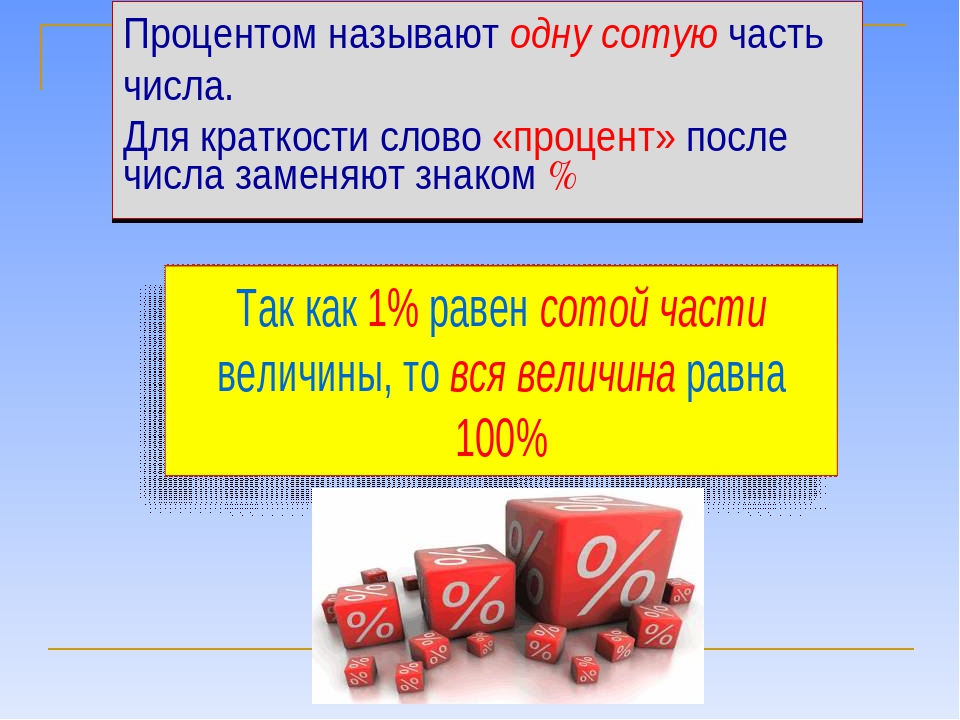 Повтори правило!Выполни задание в учебнике страница 210 № 715Повтори правило!Выполни задание из учебника страница213  № 730 08.04.2020Повторяем тему: «Как записать проценты обыкновенной дробью»Внимательно рассмотри таблицу, она поможет выполнять задания!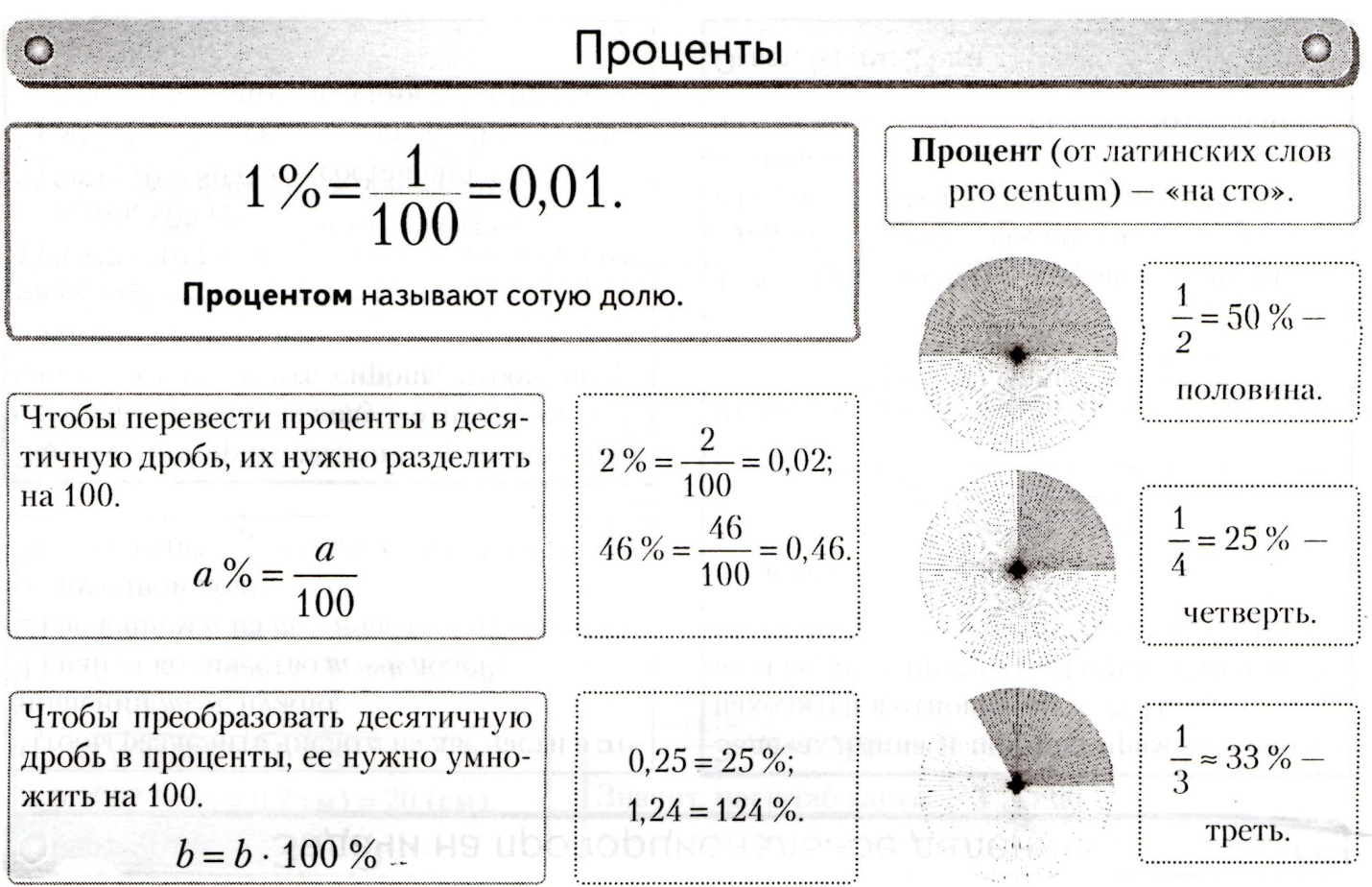 Выполни задание в учебнике страница 235 «Контрольные задания 1 и 2 вариант»10.04.2020Повторяем тему «Проценты»Внимательно изучи таблицы! Такие задачи мы решали.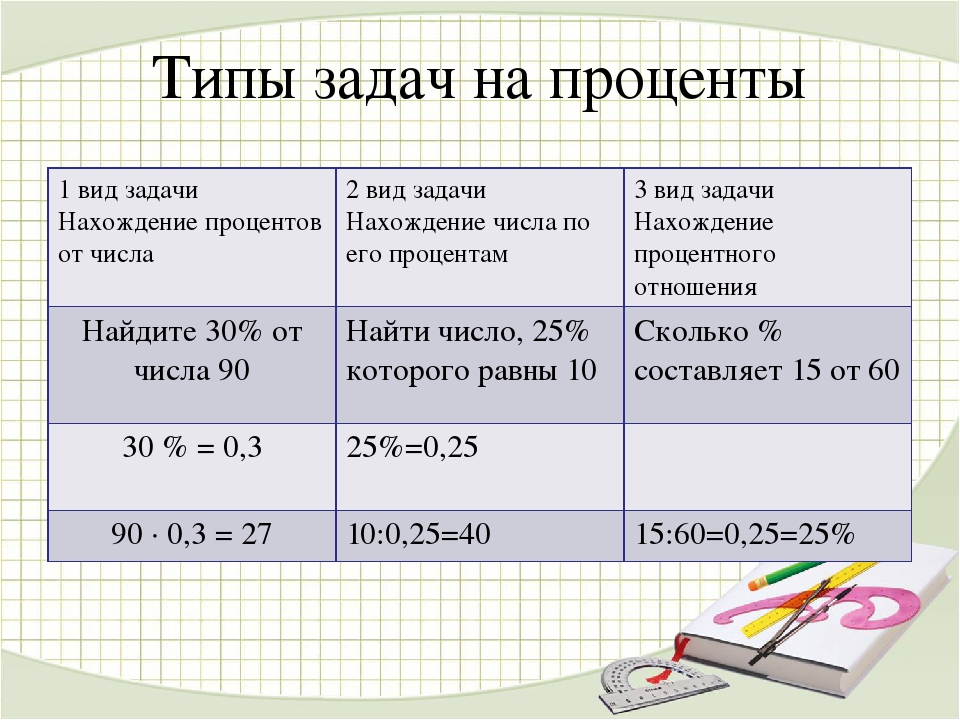 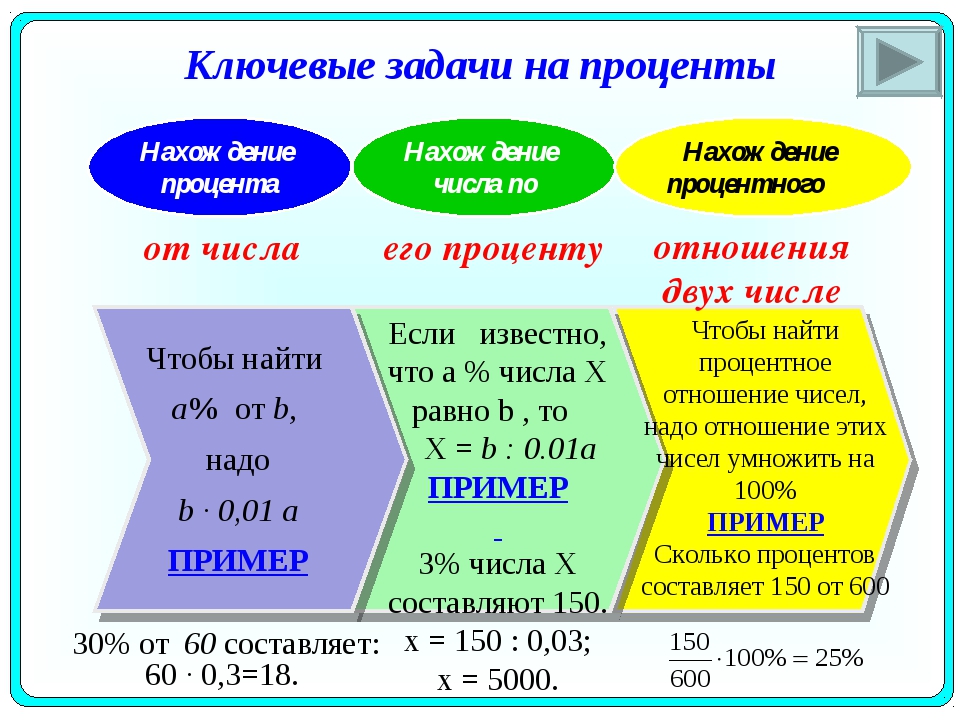 Реши задачи, опираясь на таблицу.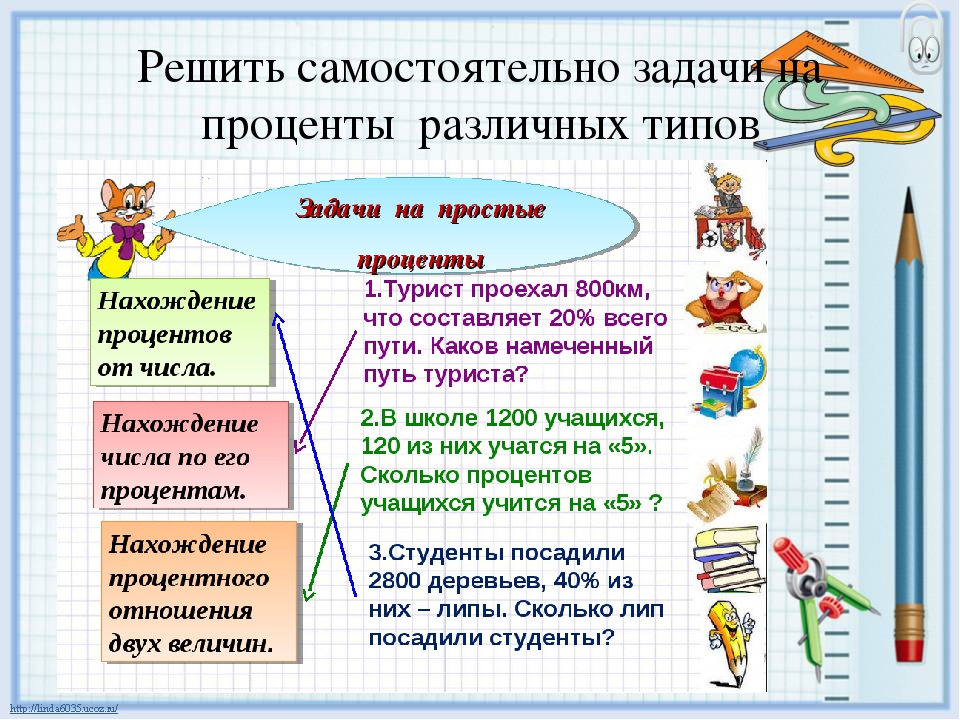 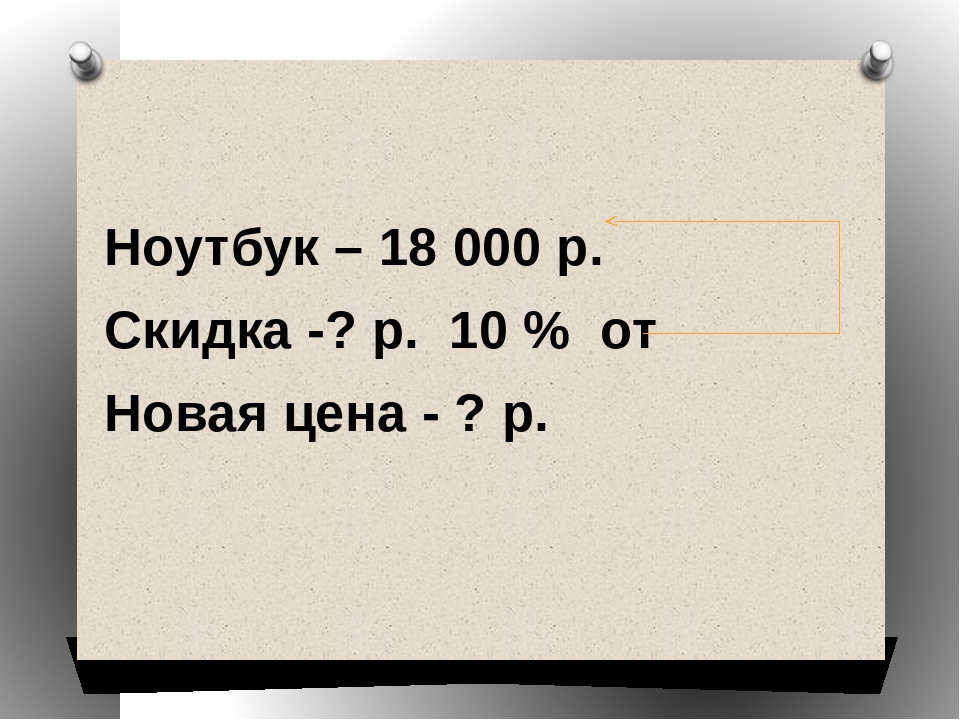 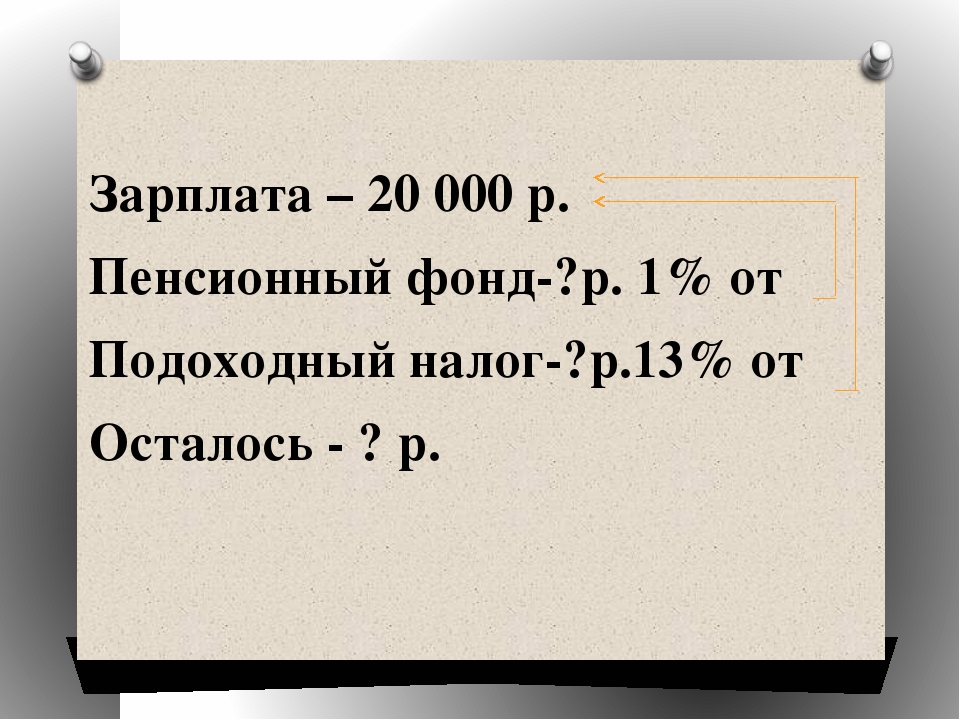 